HALVES, THIRDS AND QUARTERSKS1 – 2003 Paper 21.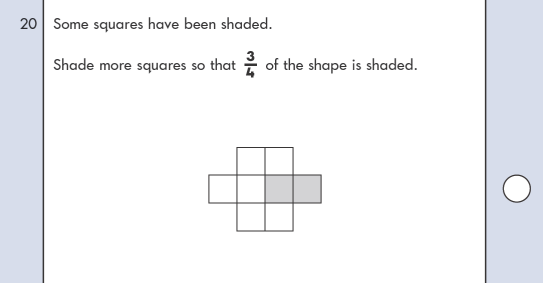 KS1 – 2004 Paper 12.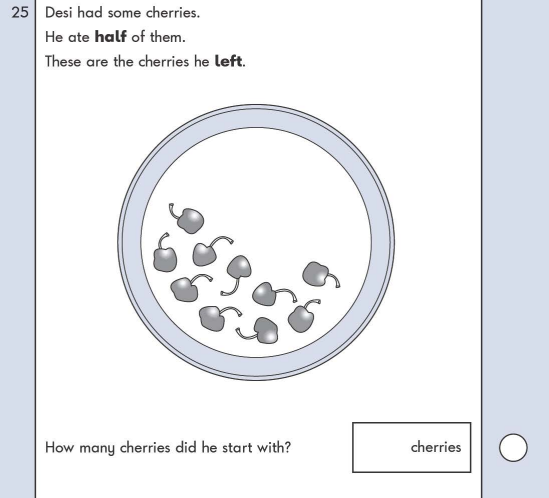 KS1 – 2004 Paper 23.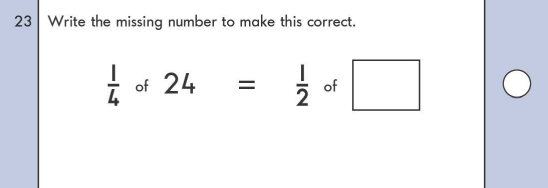 KS1 – 2005 Paper 24.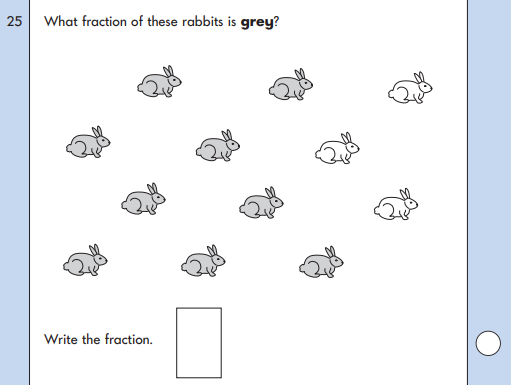 KS1 – 2007 Paper 25.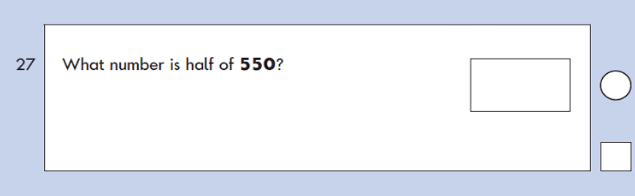 KS1 – 2009 Paper 26.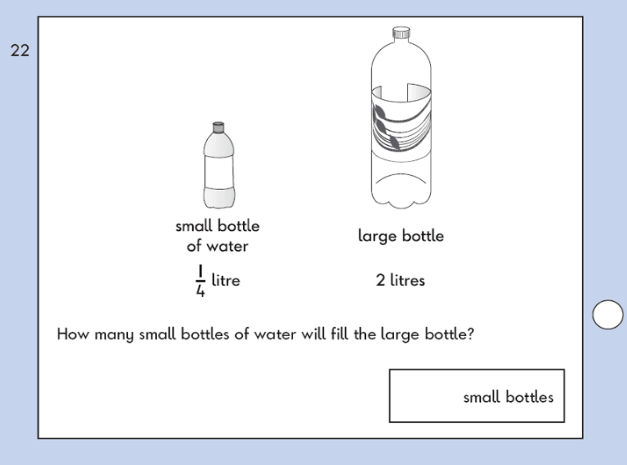 KS1 – 2016 Paper - Arithmetic7.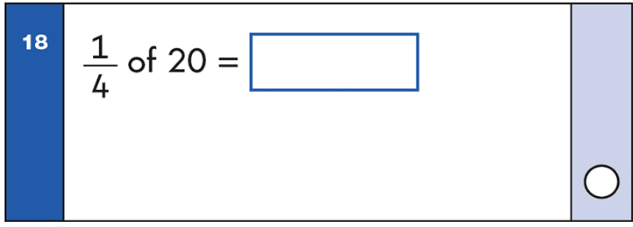 8.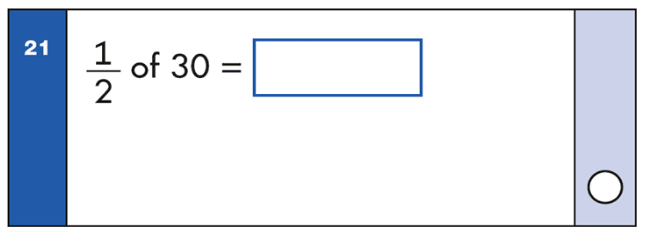 9.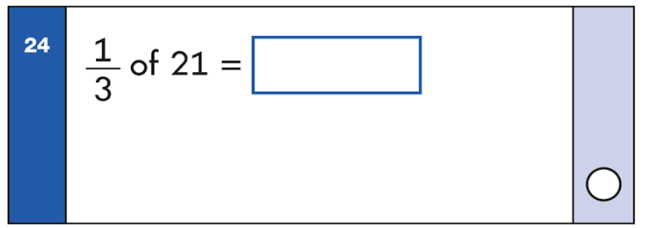 10.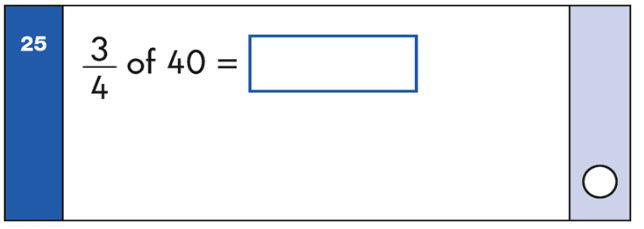 KS1 – 2016 Paper - Reasoning11.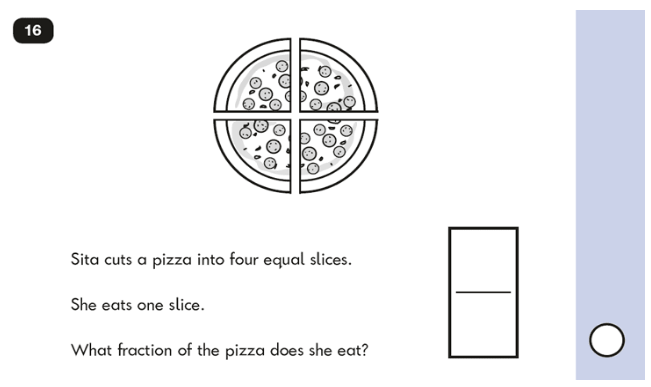 KS1 – 2016 Paper - Arithmetic (Second)12.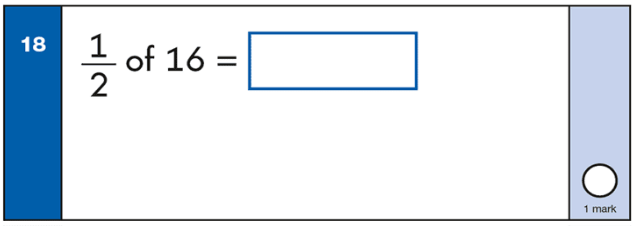 13.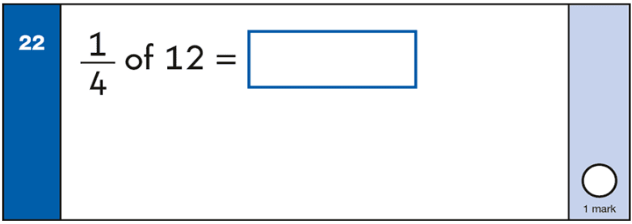 14.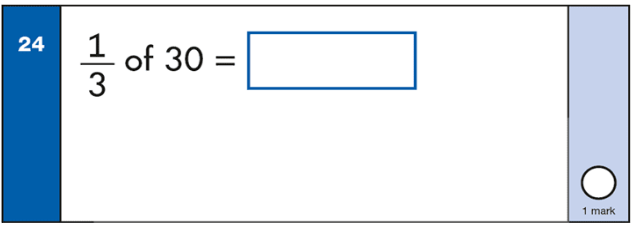 15.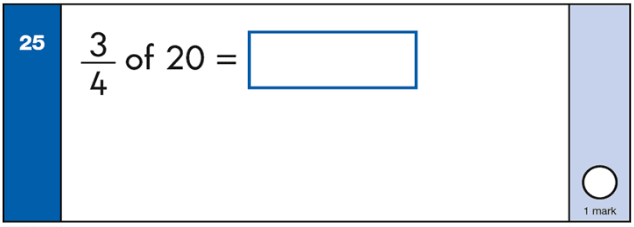 KS1 – 2017 Paper – Arithmetic16.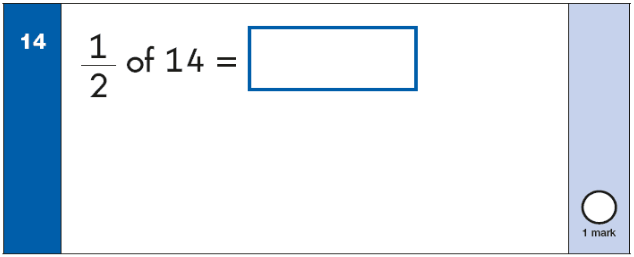 17.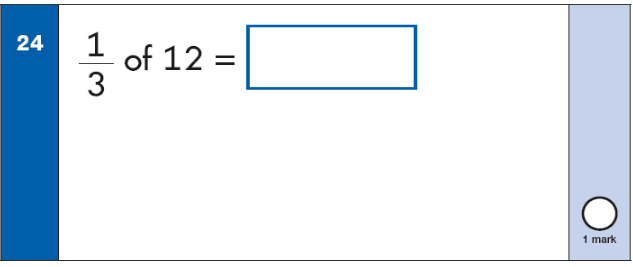 KS1 – 2018 Paper – Arithmetic18.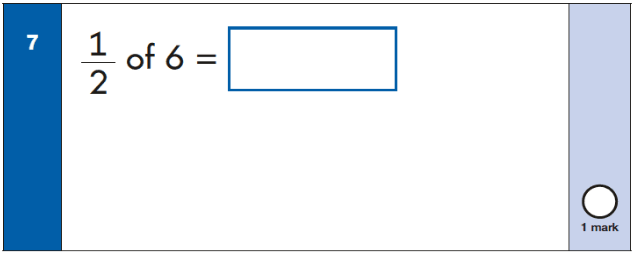 19.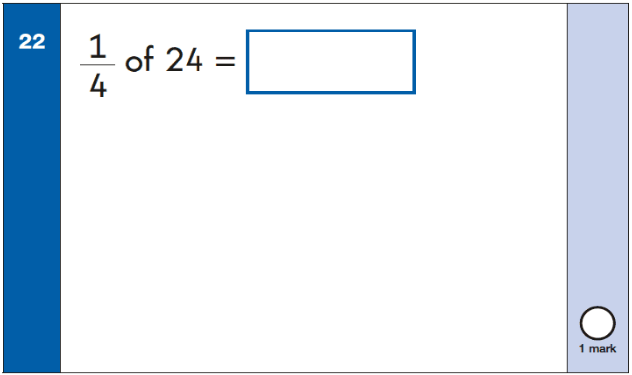 KS1 – 2019 Paper – Arithmetic20.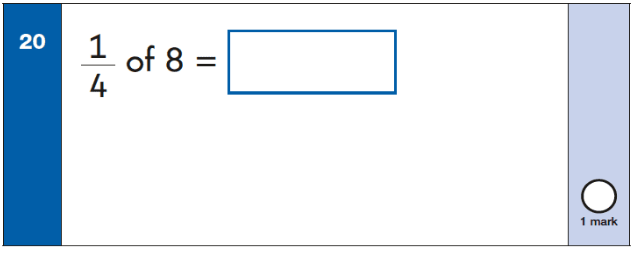 21.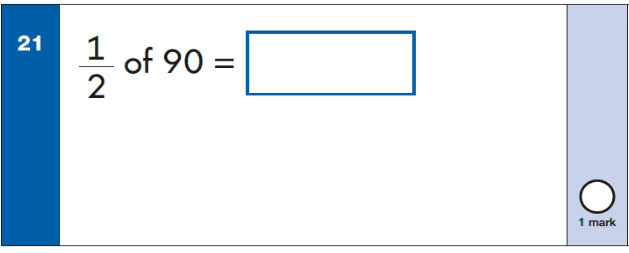 22.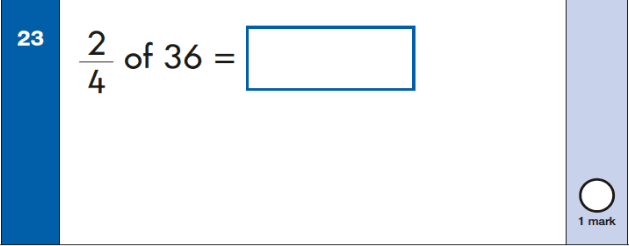 KS1 – 2019 Paper – Reasoning23.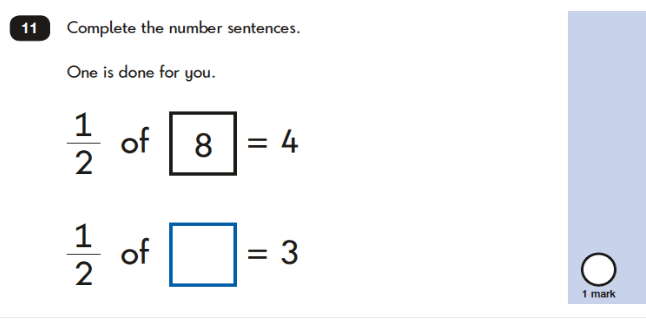 24.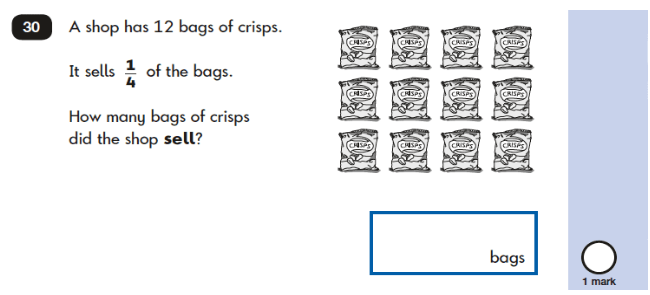 25.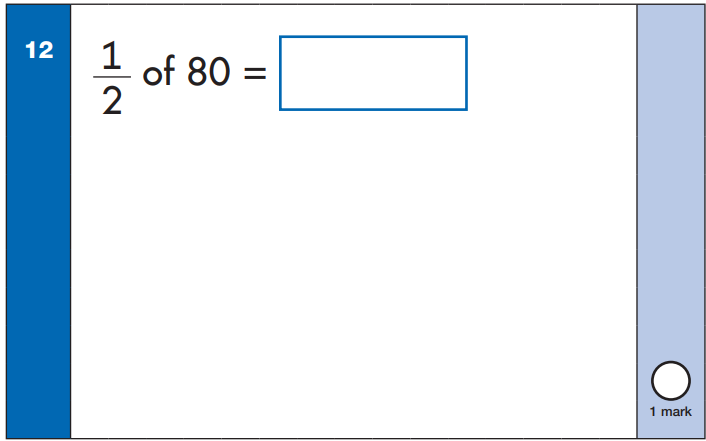 26.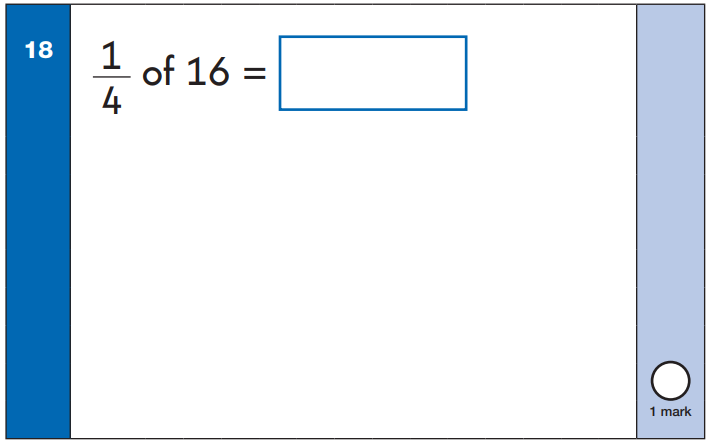 KS1 – 2022 Paper – Reasoning27.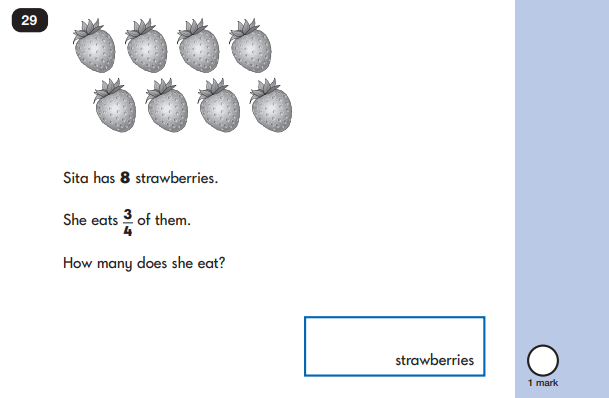 